Билетопечатающий принтер CUSTOM TK862 AVIA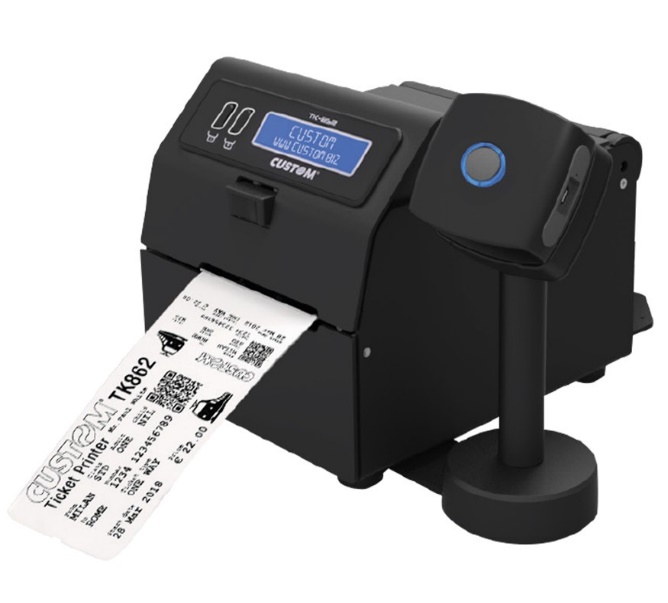 TK862 - лучший в своей категории компактный, гибкий, прочный билетный принтер. Благодаря регулируемым направляющим бумаги (ширина билета от 40 до 86 мм) и двойному устройству подачи TK862 является чрезвычайно гибким и позволяет значительно снизить расходы. Вариант с двойным устройством подачи позволяет использовать 2 различных типа бумаги. В варианте Veriprint, запатентованной системе Custom, можно сразу же проверять читаемость данных (например, штрих-кодов) при печати, позволяя, таким образом, избежать выдачу билета, действительность которого может быть поставлена под сомнение. TK862 может оснащаться фирменными антеннами CUSTOM HF/UHF RFID и эксклюзивным сенсором CIS, с помощью которого можно считывать билет/этикетку любого типа и обеспечивать выравнивание при резке. Идеально подходит для традиционных и бесконтактных решений продажи билетов.ХАРАКТЕРИСТИКИМетод печатиТермоголовка с неподвижной головкойКоличество точек8 точек/ммРазрешение203 т/дСкорость печати (мм / сек)220 мм/сПоддерживаемые штрих-коды1D и 2D: UPC-A, UPC-E, EAN13, EAN8, CODE39, ITF, CODABAR, CODE93, CODE128, CODE32, PDF417, DATAMATRIX, AZTEC, QRCODE, GS1 DatabarСтили шрифтовВысота/Ширина от 1 до 8, жирный шрифт, негатив, подчеркивание, курсивШирина бумагиот 40 мм до 86 ммПлотность бумагиот 70 до 255 г/м²Толщина бумагиМакс. 280 мкмРазмеры рулонаНаружный диаметр 300 ммСрок службы печатающей головки100 км / 100 млн импульсовРесурс автоотрезчика1.500.000 разрезовИнтерфейсRS232 / USB / ETHERNETДатчикиТемпература головки, наличие бумаги, наличие бумаги на выходе, передняя и верхняя крышки открыты, верхняя и передняя крышки открыты, вход бумаги с двойным податчиком (только модели с двойным податчиком), CIS reader, CIS thermic side (только для версии Veriprint)ЭмуляцияCUSTOM/POS, SVELTAФлэш-память2 Мбайт внутренняя + 8 Мбайт внешняяПамять RAM640 кбайт внутренняя + 8 Мбайт внешняяПитание24 В пост. тока ±10%Вес4,85 Kg (стандартная модель) 5 Kg (модель с эжектором) 6,1 Kg (модель с двойным фидером)Размер (ШxВxГ), мм216(L) x 173(H) x 170(W) mm (стандартная модель) 223(L) x 173(H) x 170(W) mm (модель с эжектором) 246(L) x 173(H) x 170(W) mm (модель с двойным фидером)Рабочая температура0°C + 40°C ±10%